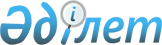 О внесении изменения и дополнения в постановление Правления Агентства Республики Казахстан по регулированию и надзору финансового рынка и финансовых организаций от 12 августа 2006 года № 151 "Об утверждении Правил реализации права акционеров акционерного общества на преимущественную покупку ценных бумаг"
					
			Утративший силу
			
			
		
					Постановление Правления Агентства Республики Казахстан по регулированию и надзору финансового рынка и финансовых организаций от 26 сентября 2009 года № 210. Зарегистрировано в Министерстве юстиции Республики Казахстан 3 ноября 2009 года № 5842. Утратило силу постановлением Правления Национального банка Республики Казахстан от 13 февраля 2012 года № 31

      Сноска. Утратило силу постановлением Правления Национального банка РК от 13.02.2012 № 31 (вводится в действие по истечении десяти календарных дней после дня его первого официального опубликования).      В целях урегулирования отдельных вопросов деятельности акционерных обществ Правление Агентства Республики Казахстан по регулированию и надзору финансового рынка и финансовых организаций (далее - Агентство) ПОСТАНОВЛЯЕТ:



      1. Внести в постановление Правления Агентства от 12 августа 2006 года № 151 "Об утверждении Правил реализации права акционеров акционерного общества на преимущественную покупку ценных бумаг" (зарегистрированное в Реестре государственной регистрации нормативных правовых актов под № 4380, опубликованное 29 сентября 2006 года в газете "Юридическая газета" № 174 (1154)) следующее изменение и дополнение:



      в Правилах реализации права акционеров акционерного общества на преимущественную покупку ценных бумаг, утвержденных указанным постановлением:



      в пункте 11 слово "всех" исключить;



      дополнить пунктом 12-1 следующего содержания:

      "12-1. В случае принятия общим собранием акционеров общества решения о размещении (реализации) акций в пределах количества объявленных акций, на данном общем собрании акционерами может быть представлен письменный отказ от права преимущественной покупки размещаемых акций.".



      2. Настоящее постановление вводится в действие по истечении десяти календарных дней после дня его первого официального опубликования.



      3. Департаменту лицензирования (Каскаманова Н.К.):



      1) совместно с Юридическим департаментом (Сарсенова Н.В.) принять меры к государственной регистрации настоящего постановления 

в Министерстве юстиции Республики Казахстан;



      2) в десятидневный срок со дня государственной регистрации настоящего постановления в Министерстве юстиции Республики Казахстан довести его до сведения заинтересованных подразделений Агентства, Объединения юридических лиц "Ассоциация финансистов Казахстана".



      4. Службе Председателя Агентства (Кенже А.А.) принять меры по опубликованию настоящего постановления в средствах массовой информации Республики Казахстан.



      5. Контроль за исполнением настоящего постановления возложить на заместителя Председателя Агентства Байсынова М.Б.      Председатель                               Е. Бахмутова
					© 2012. РГП на ПХВ «Институт законодательства и правовой информации Республики Казахстан» Министерства юстиции Республики Казахстан
				